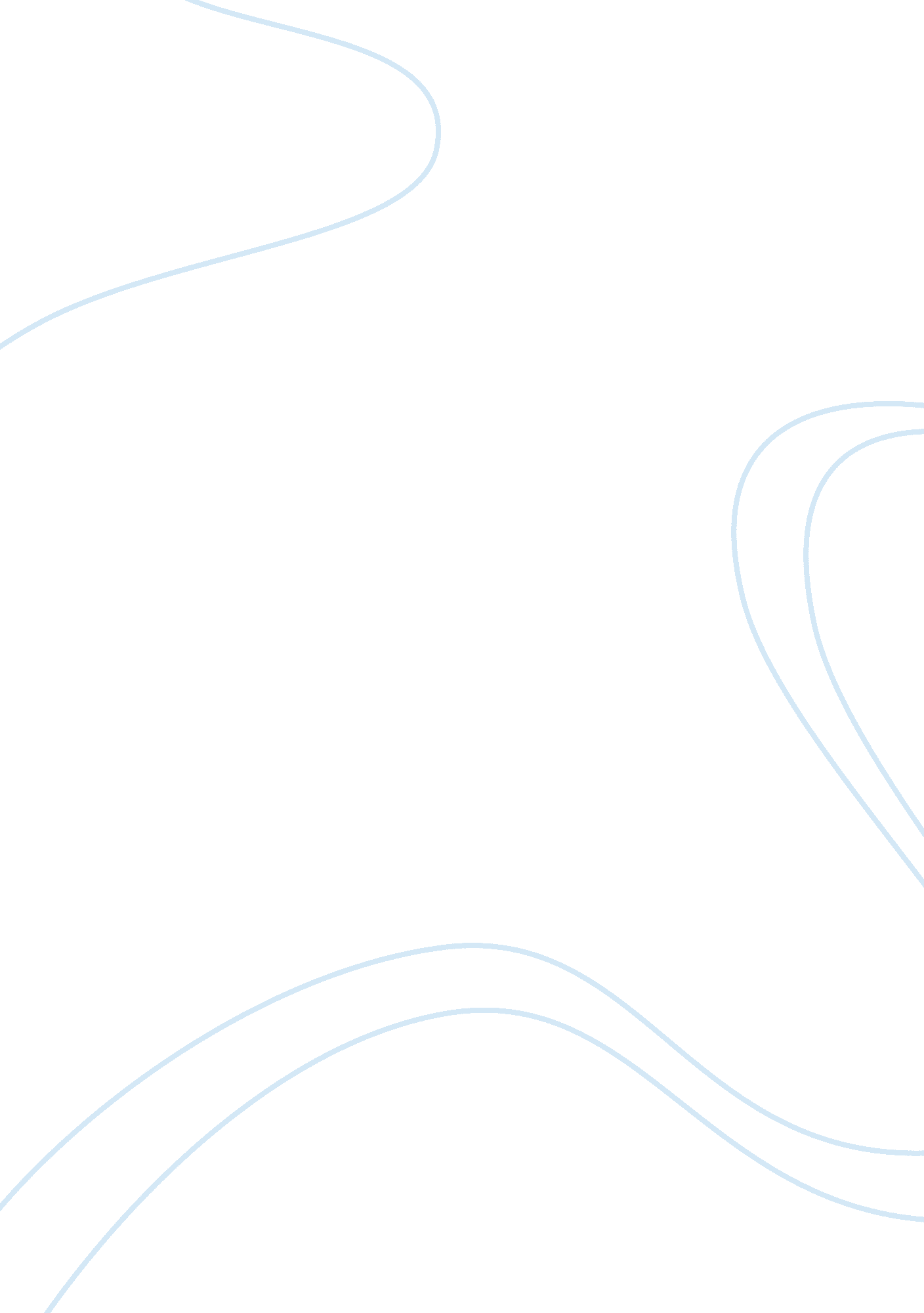 Government gave too much powerGovernment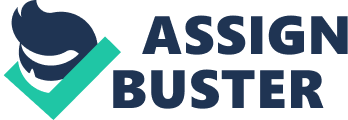 The issues involving theVirginia plangave too much power to the national government have been a popular topic amongst scholars for many years. The Virginia plan was a proposal by Virginia delegates for a bicameral legislative branch. The plan was drafted by James Madison while he waited for a quorum to assemble at the Constitutional Convention of 1787. There are many factors which influenced the development of the Virginia plan that gave too much power to the national government. The Virginia plan gave too much power to the national government by all the plans James Madison formed to create a new form of government plan which are the Executive Branch, Judicial Branch, and Legislative Branch. I plan to examine each of these factors in detail and asses their importance. One major factor that influenced the development plan to give too much power to the national government is the Executive Branch that James Madison formed. The executive Branch would include the president and his cabinet. A quote that proves the Executive Branch that James Madison formed gave too much power to the national government is in the “ A more perfect union” reading is “ he studied different types of government to create a plan for a new form of federal government... According to Madison’s plan, the Executive Branch would include the president and his cabinet. ” This quote shows me that the branches James Madison formed were very powerful since it would include the present. Since including the present in the branch of course the Virginia plan gave too much power to the national government with the president involved. Another factor that influenced the development plan to give a lot of power to the national government is the Judicial Branch that James Madison created. The Judicial Branch was a branch that included the federal court systems. A quote that convinces me that the Judicial Branch created by James Madison was another factor that gave national government a lot of power is in the reading “ A more perfect union” when written “ the judicial branch would include the federal court systems. This quote convinces me that the Judicial Branch created by James Madison was compelling because the branch included the federal court systems. With the Judicial Branch the Virginia plan gave a lot of power to the national government because the federal court systems have power when it is the system of adjudication authorized by the US Constitution and established by Congress. The last factor that influenced the development plan to give a majority of power to the national government is the Legislative Branch that James Madison established. The Legislative Branch would be made up of two congressional houses and representations would be raised on each state population. A quote that declares that the Legislative Branch established by James Madison gave too much power to national governments is in the reading “ A more perfect union” when said “ The Legislative Branch would be made up of two congressional houses and representation would be based on each state’s population. This quote shows evidence that the Legislative Branch established by James Madison was very supreme. Since they had people from the congressional houses on there side obviously the Virginia plan gave a majority of there power to the national government because of the Legislative Branch established by James Madison. You can conclude that the Virginia plan gave to much power to the national governments. The Virginia Plan that was drafted by James Madison at the Constitutional Convention in 1787 gave power to the national government by three branches of government established by James Madison. The Executive Branch, Judicial Branch, and Legislative Branch are the three branches created by James Madison thatI believegave too much power to the national government. 